Title of the articleName and surname of the first author, name and surname of the second author (examples are provided in the footnotes)Abstract, abstract, abstract, abstract, abstract, abstract, abstract, abstract, abstract, abstract, abstract, abstract, abstract, abstract, abstract, abstract, abstract, abstract, abstract, abstract, abstract, abstract, abstract, abstract, abstract, abstract, abstract, abstract, abstract, abstract, abstract, abstract, abstract, abstract, abstract, abstract, abstract, abstract, abstract, abstract, abstract, abstract, abstract, abstract, abstract, abstract, abstract, abstract, abstract, abstract, abstract, abstract, abstract, abstract, abstract, abstract, abstract, abstract, abstract, abstract, abstract, abstract, abstract, abstract, abstract, abstract, abstract, abstract, abstract, abstract, abstract, abstract, abstract, abstract, abstract, abstract, abstract, abstract, abstract, abstract, abstract, abstract, abstract, abstract, abstract, abstract, abstract, abstract, abstract, abstract, abstract, abstract, abstract, abstract, abstract, abstract, abstract, abstract, abstract, abstract, abstract, abstract, abstract, abstract, abstract, abstract, abstract, abstract, abstract, abstract, abstract, abstract, abstract, abstract, abstract, abstract, abstract, abstract, abstract, abstract, abstract.Keywords: 1 keyword, 2 keyword, 3 keyword, 4 keyword, 5 keyword1 HeadingText, text, text, text, text, text, text, text, text, text, text, text, text, text, text, text, text, text, text, text, text, text, text, text, text, text, text, text, text, text, text, text, text, text, text, text, text, text, text, text, text, text, text, text, text, text, text, text, text, text, text, text, text, text, text, text, text, text, text, text, text, text, text, text, text, text, text, text, text, text (Newman, 1972; Osterburg & Ward, 2000; Smallbone et al., 2009; Uprava Republike Slovenije za izvrševanje kazenskih sankcij [URSIKS], 2019).Text, text, text, text, text, text, text, text, text, text, text, text, text, text, text, text, text, text, text, text, text, text, text, text, text, text, text, text, text, text, text, text, text, text, text, text, text, text, text, text, text, text, text, text, text, text, text, text, text, text, text, text, text, text, text, text, text, text, text, text (Kornhauser & Gostiša Kornhauser, 2006; Petrovec, 2017; Taylor et al., 2001; Ustavno sodišče Republike Slovenije, 2006).1.1 SubheadingText, text, text, text, text, text, text, text, text, text, text, text, text, text, text, text, text, text, text, text, text, text, text, text, text, text, text, text, text, text, text, text, text, text, text, text, text, text, text, text, text, text, text, text, text, text, text, text, text, text, text, text, text, text, text, text, text, text, text, text, text, text, text, text, text, text, text, text, text, text, text, text, text, text, text, text, text, text, text, text (Borak et al., 2006; Ministrstvo za notranje zadeve Republike Slovenije [MNZ RS], 2017; Oxford essential world atlas, 1996).Text, text, text, text, text, text, text, text, text, text, text, text, text, text, text, text, text, text, text, text, text, text, text, text, text, text, text, text, text, text, text, text, text, text, text, text, text, text, text, text, text, text, text, text, text, text, text, text, text, text, text, text, text, text, text, text, text, text, text, text, text, text, text, text, text, text, text, text, text, text (Areh, 2014; »Pomisleki glede prodaje NLB«, 2017).1.1.1 SubheadingText, text, text, text, text, text, text, text, text, text, text, text, text, text, text, text, text, text, text, text, text, text, text, text, text, text, text, text, text, text, text, text, text, text, text, text, text, text, text, text, text, text, text, text, text, text, text, text, text, text, text, text, text, text, text, text, text, text, text, text, text, text, text, text, text, text, text, text, text, text (Pittau, 1983; Spaseski, 2009; »Zakon o izvrševanju kazenskih sankcij (ZIKS-1-UPB1)«, 2006; »Zakon o spremembah in dopolnitvah Zakona o izvrševanju kazenskih sankcij (ZIKS-1B)«, 2006).Text, text, text, text, text, text, text, text, text, text, text, text, text, text, text, text, text, text, text, text, text, text, text, text, text, text, text, text, text, text, text, text, text, text, text, text, text, text, text, text, text, text, text, text, text, text, text, text, text, text, text, text, text, text, text, text, text (»ZIKS-1-UPB1«, 2006).Text, text, text, text, text, text, text, text, text, text, text, text, text, text, text, text, text, text, text, text, text, text, text, text, text, text, text, text, text, text, text, text, text, text, text, text, text, text, text, text, text, text, text, text, text, text, text, text, text, text, text (Merriam-Webster, n. d.; Meško idr., 2013; Slovar slovenskega knjižnega jezika, 1994; Tanackovič, 2002).Table 1: Title of the table (URSIKS, 2019)* At least one mention of the table in the text.Graph 1: Title of the graph (Hacin & Meško, 2020: 777)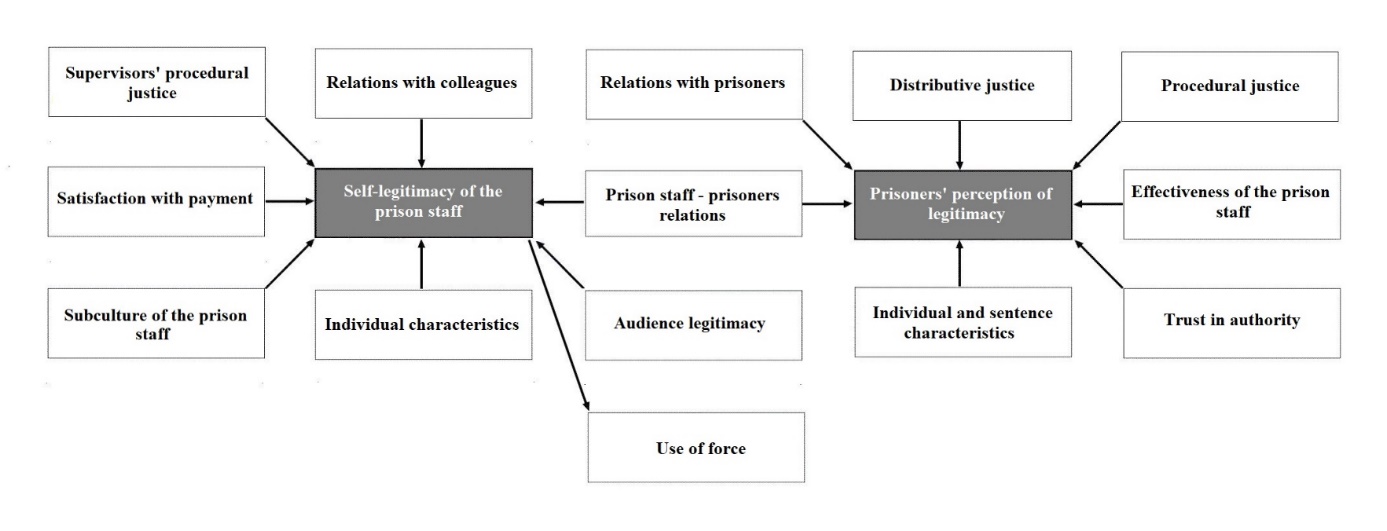 Figure 1: Title of the figure (Hacin, 2018: 218)LiteratureAreh, I. (2014). Poskus rekonstrukcije uporabljenih zasliševalskih tehnik v Sloveniji [An attempt of reconstruction of interrogation techniques]. In B. Flander, I. Areh, & M. Modic (Eds.), Zbornik prispevkov: 15. Slovenski dnevi Varstvoslovja [Conference proceedings of the 15. Days of Criminal Justice and Security]. Fakulteta za varnostne vede. https://www.fvv.um.si/dv2014/zbornik/Areh.pdf Borak, N., Čepič, Z., Deželak Barič, V., Dolenc, E., Ferenc, T., Fischer, J., Gabrič, A., Gašparič, J., Godeša, B., Guštin, D., Kacin Wohinz, M., Kresal, F., Lazarević, Ž., Mlakar, B., Pančur, A., Perovšek, J., Prinčič, J., Režek, M., Studen, A. … Vodopivec, P. (2006). Slovenska novejša zgodovina: od programa Zedinjena Slovenija do mednarodnega priznanja Republike Slovenije: 1848–1992. [Recent Slovenian history: From the United Slovenia program to the international recognition of the Republic of Slovenia: 1848–1992]. Mladinska knjiga; Inštitut za novejšo zgodovino.Dvojmoč, M. (2019). Naročanje zasebnega varovanja med ceno in kakovostjo [Procurement of private security between price and quality]. V Smernice za javno naročanje storitev zasebnega varovanja: Zbornik prispevkov Dneva slovenskega zasebnega varovanja 2019: Ljubljana, 18. 11. 2019 [Guidelines for public procurement of private security services: Proceedings of the Slovenian Private Security Day 2019: Ljubljana, 18 November 2019] (pp. 15–19). Zbornica za razvoj slovenskega zasebnega varovanja. https://www.zrszv.si/media/DSZV%202019/ZBORNIK_2019.pdf Hacin, R. (2018). Comparison of self-legitimacy of the prison staff and prisoner's perception of prison staff legitimacy [Doctoral dissertation]. Fakulteta za varnostne vede.Hacin, R., & Meško, G. (2020). Slovenski zaporski sistem – razvoj in stanje po 25 letih [Slovenian prison system – Development and state after 25 years]. Teorija in praksa, 57(3), 770–785.Kornhauser, P., & Gostiša Kornhauser, A. (2006). Nasilje nad otrokom v družini [Domestic violence upon children]. In J. Balažic, & P. Kornhauser (Eds.), Zloraba in nasilje v družini in družbi, XII. Spominsko srečanje akademika Janeza Milčinskega [Domestic violence and violence in the society, XII. Memorial meeting for the academic Janez Milčinski] (pp. 83–97). Inštitut za sodno medicino Medicinske fakultete. Merriam-Webster (n. d.). Merriam.Webster.com dictionary. https://www.merriam-webster.com Meško, G., Fields, C. B., Lobnikar, B., & Sotlar, A. (Eds.). (2013). Handbook on policing in Central and Eastern Europe. Springer. Ministrstvo za notranje zadeve Republike Slovenije. (2017). Svoboda, varnost in pravičnost: Področje pravosodja in notranjih zadev v Evropski uniji [Freedom, security and justice: The area of criminal justice and internal affairs in the European Union]. http://mnz.arhiv-spletisc.gov.si/si/o_ministrstvu/svoboda_varnost_in_pravicnost/Newman, O. (1972). Defensible space. Macmillan. Osterburg, J. W., & Ward, R. H. (2000). Criminal investigation: A method for reconstruction the past (3rd ed.). Anderson Publishing. Oxford essential world atlas (3rd ed.). (1996). Oxford University Press. Petrovec, D. (16. 1. 2017). Vrhunska znanost in črn otrok [Top science and a black child]. Dnevnik, 67(12), 14. Pittau, J. (1983). Meiji constitution. In Kodansha encyclopedia of Japan (Vol. 2) (pp. 1–3). Kodansha. Pomisleki glede prodaje NLB [Concerns about NLB sales]. (30. 3. 2017). Dnevnik, 67(74), 3. Slovar slovenskega knjižnega jezika [Dictionary of Slovenian Literary language]. (1994). DZS. Smallbone, S., Marshall, W. L., & Wortley, R. (2009). Preventing child sexual abuse, evidence, policy and practice. Willan Publishing. Spaseski, J. (2009). Private security as an integral part of the single security system. Varstvoslovje, 11(2), 305–315. Tanackovič, T. (22. 3. 2002). O motivu še domnevajo [They are still conjecturing about the motive]. Dnevnik. https://www.dnevnik.si/20002Taylor, M., Holland, G., & Quayle, E. (2001). Typology of peadophile picture collections. The Police Journal, 74, 97–107.Uprava Republike Slovenije za izvrševanje kazenskih sankcij. (2019). Letno poročilo 2018 [Annual report 2018]. Ministrstvo za pravosodje.Ustavno sodišče Republike Slovenije. (2006). Odločba št. Up-124/04-20 z dne 9. 11. 2006 [Decision no. Up-124/04-20 dated November 9, 2006]. http://odlocitve.us-rs.si/sl/odlocitev/US26805Zakon o izvrševanju kazenskih sankcij [Enforcement of Criminal Sanctions Act] (ZIKS-1-UPB1). (2006). Uradni list RS, (110/06).Zakon o spremembah in dopolnitvah Zakona o izvrševanju kazenskih sankcij [Act Amending the Enforcement of Criminal Sanctions Act] (ZIKS-1B). (2006). Uradni list RS, (70/06).Slovenian translation of the title of the articleDr. Name and surname, Position, Faculty, University, Country. E-pošta:Name and surname, Position, Department, Institution, Country. E-pošta:Slovenian abstract, Slovenian abstract, Slovenian abstract, Slovenian abstract, Slovenian abstract, Slovenian abstract, Slovenian abstract, Slovenian abstract, Slovenian abstract, Slovenian abstract, Slovenian abstract, Slovenian abstract, Slovenian abstract, Slovenian abstract, Slovenian abstract, Slovenian abstract, Slovenian abstract, Slovenian abstract, Slovenian abstract, Slovenian abstract, Slovenian abstract, Slovenian abstract, Slovenian abstract, Slovenian abstract, Slovenian abstract, Slovenian abstract, Slovenian abstract, Slovenian abstract, Slovenian abstract, Slovenian abstract, Slovenian abstract, Slovenian abstract, Slovenian abstract, Slovenian abstract, Slovenian abstract, Slovenian abstract, Slovenian abstract, Slovenian abstract, Slovenian abstract, Slovenian abstract, Slovenian abstract, Slovenian abstract, Slovenian abstract, Slovenian abstract, Slovenian abstract, Slovenian abstract, Slovenian abstract, Slovenian abstract, Slovenian abstract, Slovenian abstract, Slovenian abstract, Slovenian abstract, Slovenian abstract, Slovenian abstract, Slovenian abstract, Slovenian abstract, Slovenian abstract, Slovenian abstract, Slovenian abstract, Slovenian abstract, Slovenian abstract, Slovenian abstract, Slovenian abstract, Slovenian abstract, Slovenian abstract, Slovenian abstract, Slovenian abstract, Slovenian abstract, Slovenian abstract, Slovenian abstract, Slovenian abstract, Slovenian abstract, Slovenian abstract, Slovenian abstract, Slovenian abstract.Ključne besede: (Slovenian translation of keywords) 1 keyword, 2 keyword, 3 keyword, 4 keyword, 5 keywordtexttexttextTexttexttexttextTexttexttexttexttexttextTexttexttexttextTexttexttexttexttexttextTexttexttexttextTexttexttexttexttexttextTexttexttexttextTexttexttexttexttexttextTexttexttexttextTexttexttexttexttexttextTexttexttexttextTexttexttexttexttexttextTexttexttexttextTexttexttexttexttexttextTexttexttexttextTexttexttext